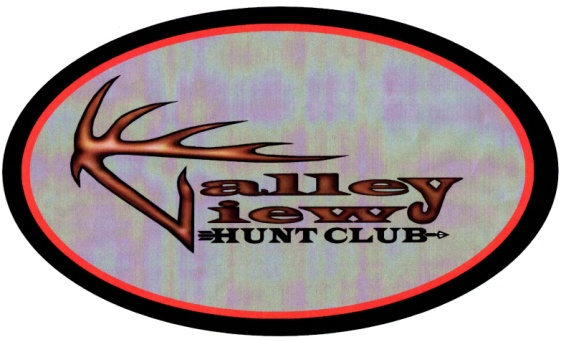 2015 Permission for Hunting, Fishing or TrappingPermission is hereby granted to the undersigned Valley View Hunt Club (VVHC) member:For hunting/fishing/trapping on land by the undersigned Secretary of the VVHC for the dates listed and according to the conditions stated on this permit.In accepting this permit, I agree to assume and release the landowner and the Valley View Hunt Club from any or all liability for personal injuries, property damage, or for the loss of life or property resulting from, or in any way connected with the issuance of this permit.Hunting/Fishing/Trapping Permission Period: March 1,2015  -  Feb 29,2016 Member Name _________________________________________________Signature______________________________________________________________Hunting/Fishing License No. ____________________________________________________Emergency Contact Telephone (________) ________________________________________Vehicle License No., Make, and Model: ______________________________________________________________________________________________________________________Signature:           		Brian Exton, Secretary VVHC		Call 216-544-8469- if any problems or questions. Ohio Revised Code 1533.181: Exemption from liability to recreational users(A) No owner, or lessee, or occupant of premises:(1) Owes any duty to a recreational user to keep the premises safe for entryor use;(2) Extends any assurance to a recreational user, through the act of givingpermission, that the premises are safe for entry or use;(3) Assumes responsibility for or incurs liability for any injury toperson or property caused by any act of a recreational user.1-Landowner or Agent - 2-Hunter/Angler 8924 (R1106)Conditions1. To respect the rights of the property owner2. To be careful in the handling of firearms3. Not to damage fences, buildings, or other property4. Not to litter the area or dump any rubbish5. To obey all hunting laws and regulations of the Division of Wildlife6. This free permit is only valid on the lands of the issuing landowner and    only for the days specified.7. To abide by the hunting/Fishing rules and regulations set forth in the VVHC Manual.